Unidad 2Lectura y OrtografíaTema:Uso de mayúsculas y minúsculasLee el siguiente documento sobre el uso de mayúsculas y minúsculas, luego realiza las actividades que se encuentran al final del documento.¿Cuándo escribimos Mayúsculas?Al comienzo de un escrito o un párrafo y después de punto (punto y seguido).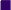 Nombres propios de personas: José; Ana; Francisco…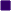 Nombres propios de animales: Sisi; Wendy; El perro de Juan se llama Duque.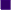 Nombres propios de cosas: El buque experimental Sea Shadow fue desarrollado en absoluto secreto por la marina de Estados Unidos. El Savannah fue el primer barco de vapor que cruzó el Atlántico.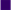 Apodos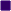 A José Martí le llamaban Pepe; A Anabel la conocen por Anita; A Francisco le dicen Paquito;A mi amiga Marta le dicen Martucha.José, el Cojo, es ladrón. Graciano, el Tuerto, es asesino. Ruperto, el Gato, es un viejo.Sobrenombres… el Mantuano (por Virgilio);… el Sabio (por Salomón);… el Magnánimo (por Alfonso V);… el Apóstol (por José Martí);… el Manco de Lepanto (por Cervantes);… el Libertador (por Bolívar);… el Titán de Bronce (por Antonio Maceo);… la Dama de Hierro (por Margaret Thatcher);Cuando los sobrenombres van en el texto a continuación del nombre propio de la persona, se destacan en cursivas, incluso los artículos, entre comas, por ejemplo:José Martí, el Apóstol, murió en Dos Ríos. Margaret Thatcher, la Dama de Hierro, es inglesa.Cuando los apodos y sobrenombres aparecen sin el nombre propio, van en redonda.Dioses y personajes de ficción: Zeus o Júpiter; Afrodita o Venus; Eros o Cupido.   El poder de Júpiter no alcanzaba a Vulcano.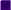 Lugares: Ciudad de La Habana; España; El Cerro; La Mancha. El Vedado pertenece al municipio Plaza.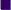 Accidentes geográficos: Sierra Maestra; Cordillera de los Andes; Cayo Hueso.Nombres y adjetivos que constituyen el nombre de una institución, corporación, establecimiento comercial,  industrial,  de  servicio,  docente  y  otros  (con  sus  dependencias: direcciones, departamentos, secciones, servicios, etc.). los nombres de programas y sistemas también se escribirán con letra inicial mayúscula:Escuela Nacional de Salud Pública Hotel Nacional de CubaServicio de Dermatología Laboratorio Clínico Banco de SangreLaboratorio Técnico de MedicamentosUnidad de Cuidados Intensivos Unidad de Cuidados Intermedios Unidad de Cuidados Quemados Cuerpo de GuardiaDirección Provincial de Salud PúblicaGrupo Nacional de Higiene, Epidemiología y1 Tomado y adaptado de: Ministerio de Cultura. Norma editorial. Edición de libros. Requisitos generales. Oficina Nacional de Normalización, Ciudad de La Habana; NC 1: 2005.Sala de Cuidados Intensivos Sala de CuidadosSala de QuemadosMicrobiologíaPrograma de Atención Maternoinfantil Sistema Nacional de Salud.Nombres de cargos, categorías docentes y científicas cuando sustituyen al nombre y en  los créditos:Farmacéutico-Microbiólogo Vicedirector Provincial de Higiene y EpidemiologíaTécnico en Microbiología Técnico en RadiologíaProfesor Titular de Medicina Interna Presidente de la Comisión Nacional de AsmaDoctor en Ciencias Médicas Matemático-Estadístico Profesor Auxiliar de PediatríaJefe de la Sla del Servicio Respiratorio Especialista de I Grado en Estomatología Instructora de NeonatologíaResidente de 3er. año en Higiene Jefa del Cuerpo de GuardiaJefe del Laboratorio ClínicoJefa de Enfermería del Servicio Respiratorio Jefe de la Sección de Farmacología Enfermera PediátricaMiembro del Instituto de Cardiología y Cirugía CardiovascularInvestigador Titular Licenciado en BiologíaDirector del Instituto de Neurología y NeurocirugíaCandidata a Doctora en Ciencias Instrumentista de Cirugía Maxilofacial Instructor no graduado de Cirugía Trabajador Sanitario del Instituto de GastroenterologíaInterno de AnestesiologíaSustantivos y adjetivos que forman parte de nombres de periódicos y revistas:  Somos Jóvenes; Juventud Rebelde; Granma; Revista Médica Cubana son publicaciones cubanas.Letras de la numeración romana, excepto cuando se trata de siglos: Capítulo X del libro…; IX aniversario de la Central de Trabajadores de Cuba. La letra L de la numeración romana corresponde al número romano cincuenta.La primera palabra (género) de los nombres científicos en latín: Moharra rhombea, Gladiolus communis.Festividades religiosas: Pentecostés; Navidad; Epifanía; Corpus; Cuaresma; Pascua.Astros y constelaciones, excepto luna y sol: Osa Menor; Osa Mayor; Acuario; Tauro; Capricornio.Festividades civiles: Día de la Independencia; Día de la Constitución; Día del Trabajo; Día Internacional de la Mujer.Períodos, momentos y conmemoraciones históricos y políticos: Revolución Francesa; Revolución Industrial; Revolución Rusa; Revolución Mexicana; Revolución Haitiana; Revolución Cubana; Año de la Revolución Energética en Cuba; Triunfo de la Revolución; Primero de Mayo; Jornada Camilo-Che; Primera Guerra Mundial; Segunda Guerra Mundial.Épocas: Renacimiento, Edad Media.Puntos cardinales cuando se emplean como denominación en su simbología o cuando forman parte de un nombre propio: Habana del Este; América del Sur; el capitalismo de Occidente; N (norte); NE (noroeste); SE (sureste).Cuando el apellido tiene dos partículas y se omite el nombre, se utiliza la mayúscula en la primera: De la Luz y Caballero, José; De la Torriente Brau, PabloSímbolos químicos y de grados de temperatura: Na (sodio); ºC (grado Celsius); O (oxígeno); ºK (grado Kelvin).Símbolos de unidades de medidas, derivadas de nombres propios: P (poise); V (volt); Pa (pascal).Símbolos de unidades monetarias: MN (peso cubano); US (dólar estadounidense);  EUR  (euro); MXN (peso mexicano).¿Cuándo escribimos Minúsculas?Medicamentos: su ortografía se regirá por el Formulario Nacional de Medicamentos vigente: diazepam; mandelamina; meprobamato; salbutamol…Días, meses y estaciones del año: martes; jueves; mayo; junio; agosto; verano; invierno; primavera. El verano comienza en el mes de junio y termina en agosto.Monedas: dólar; euro; franco; libra esterlina.Nombres de los objetos que han recibido nombre de su inventor o creador: watt (por James Watt); volt (por Alessandro Volta); newton (por Isaac Newton); ampere (por André Marie Ampère).Vientos: vientos alisios; vientos monzones.En el mes de febrero, por lo general, hay vientos de sur.Tratamientos a personas cuando se usan con todas las letras, tanto si van solo como acompañados de sus respectivos nombres: don José de la Luz y Caballero, don Salvador Cisneros Betancourt; doña Gertrudis Gómez de Avellaneda.Gentilicios: cubano (a); argentino (a); estadounidense; malagueño (a); habanero (a).Razas y tribusasiático; negro; blanco; tribus nahuatlacas, o siete tribus nahuas.Los dayaks, igorrotes y alfures del interior de Borneo, Filipinas, Célebes y Molucas son las tribus más importantes de la raza indonésica.Oficios y profesionesmédico; ingeniero; maestro; carpintero; secretaria; enfermero. Mayra y su esposo son arquitectos.Títulos, dignidades y grados militares cuando estos  últimos  van  acompañados  por  el nombre de la persona a quien denominan: reina Isabel I; papa Pío VII; san Huberto; teniente coronel Luis García; coronel Pedro Sánchez; general Grant.El coronel Cristóbal Rosales es jefe del Cuerpo de Bomberos.Nombres genéricos usados en mitología: Las nereidas eran las ninfas dueñas del agua.Zeus era el dios supremo, padre espiritual de los dioses y de los hombres. Su mujer, Hera, era la reina de los cielos y la guardiana del matrimonio. Otros dioses asociados con los cielos eran Hefesto, dios del fuego y de los herreros, Atenea, diosa de la sabiduría y de la guerra, y Apolo, dios de la luz, la poesía y la música. Ártemis, diosa de la fauna y de laluna, Ares, dios de la guerra y Afrodita, diosa del amor, eran otros dioses del firmamento. Quienes los reunían eran Hestia, diosa del hogar, y Hermes, mensajero de los dioses y soberano de la ciencia y la invención.Formaciones económico-socialesEl capitalismo y el socialismo son antagónicos.Movimientos artísticos y estilos arquitectónicos: estilos arquitectónicos  jónico;  dórico; corintio; gótico; barroco; rococó; movimiento moderno; movimiento denominado purismo, cubismo; minimalismo; dadaísmo.Partículas de los apellidos cuando van precedidas del nombre: Daniela de la Rosa; Niro de      la Rua; Francisco Martínez de la Rosa. El primer luchador por los esclavos fue fraile Bartolomé de las Casas.Cargos oficiales y no oficiales: El ministro de Relaciones Exteriores;  el  secretario  de  Finanzas, el director de la Casa de la Cultura.Adeptos a religiones: cristianos; adventistas; bautistas; sumerios; budistas. Los católicos y protestantes adoran al mismo dios.Denominaciones religiosas y miembros de órdenes monásticas y religiosasEn el altar están las imágenes de la virgen María y de san Juan Bautista. El monje y el fraile se encontraban orando.Denominaciones de dignidades eclesiásticasEl asesinato del obispo Arnulfo Romero causó hondo pesar en el pueblo salvadoreño.Puntos  cardinales,  excepto  en  los  casos  planteados  en  el  acápite  de  las  mayúsculas:   Al este de la ciudad; El occidente de Madrid.Símbolos de funciones trigonométricassen (seno); cos (coseno); tan (tangente); cosec (cosecante); cot (cotangente).Períodos o estratos geológicos, así como las eras y los  adjetivos  que  pudieran  acompañarlas: El paleolítico superior y el cuaternario antiguo son períodos del inicio de las eras.Nombres geográficos comunes, que preceden su nombre propio. Se exceptúan los casos de   los cuales este nombre geográfico forma parte del nombre propio: El río Almendares; la playa de Santa Fe.Adjetivos en denominaciones geográficas, que no formen parte del nombre propio: Europa occidental; Europa oriental.Ciencias en general:la matemática; la física; la medicina; la biología. La matemática y física son ciencias aplicadas.La biología es una ciencia antiquísima. La cirugía es importante en ese caso.Acrónimos y siglas que han sido lexicalizados: sida, láser, radar.La palabra estado se escribe en minúscula cuando es sinónimo de situación o zona geográfica. Pero cuando se habla de Estado o Gobierno cubanos, como institución, se escriben en mayúscula. Asimismo, se escriben en minúsculas “departamento” y “provincia” (departamento de Antioquia); gobierno, administración, presidencia, parlamento, alcaldía, gobernación...La palabra premio: premio Nobel, premio Cervantes, premio Casa de las Américas.La palabra guerra: primera guerra mundial, guerra de los Mil Días, guerra de las Dos Rosas, guerra de los Cien Años.Partidos y movimientos políticos con denominaciones genéricas en todo el mundo: partido liberal o liberalismo.Realiza la siguiente actividad:Encierra las palabras en el que el uso de mayúsculas esta empleado correctamente.El último viernes/Viernes, el Liceo/liceo de Salcedo/salcedo fue muy visitado.Creo en dios / Dios y en alá / Alá, en la biblia / Biblia y en el corán / Corán, y, aunque les parezca mentira, soy ingeniero electrónico / Ingeniero Electrónico, bachiller / Bachiller en literatura / Literatura y mi filosofía / Filosofía de vida es desconfiar del estado / Estado.Tuvo que dirigirse al sur/Sur de Rep. Dom, a un pueblito que no aparece en el mapa para cumplir la promesa que había hecho a su tía enferma en el Día de la madre/Día de la Madre.Hace algún tiempo, yo no sabía si ir o no ir. A lo mejor iba, pero tal vez tampoco iba. El viejo Juancho, a quien conocíamos como el pelado / el Pelado, me dijo: “decídete / Decídete pronto”. Pero no pude decidirme. ¿Iría? ¿para qué iría? / ¿Para qué iría?, ¿por qué tendría que ir?/ ¿Por qué tendría que ir?La Psicología / psicología ha vivido un resurgimiento en los últimos tiempos. De esta manera se han formado nuevas corrientes y han aparecido muchas nuevas ideas que pueden ser consideradas en la formación de profesionales para un mundo más competitivo. Por eso, el Ministerio de educación del Perú / Ministerio de Educación del Perú, por recomendación de la Unesco / UNESCO ha dispuesto que se asigne un presupuesto especial para varios cursos de capacitación a profesionales encargados de la docencia en el Perú